Service DefinitionCloud Transition Services provide capabilities to plan, design, and deploy new applications or transition existing and legacy applications to a de-centralised, cloud based model.  Services include, but are not limited to, cloud strategy, architecture, migration planning, transition execution, cloud optimisation, and operational handover of current end user services into a public or hybrid cloud environment.  Service Contact DetailsService SummaryCloud Transition Services Available (tick all that apply):	Strategy development and review	Architectural roadmap & design, and assurance 	Cloud migration planning 	Cloud transition execution 	Hybrid cloud integration 	Cloud management, cost management, and optimisation 	Security posture assessments (business impact, communications, team design) 	Decommissioning services 	Risk identification, mitigation, and management 	Readiness assessment, management, and acceptance 	Target operating model definition 	Business change management services (business impact, communications, team design) 	Upskilling and agency readiness (coaching) 	Integrated service management design for hybrid cloud consumption (e.g. test strategy development, test plans, test execution) 	BCP and DR design Technology Migration Services Available (tick all that apply):	Google G-Suite	Office 365	Document management systems	Cloud optimised	Cloud native	Cloud identity (eg. AD migration)Supplier ExperienceBusiness Environment Experience for this Service (tick all that apply):	Small scale business and enterprise environments (less than 500 users)	Medium scale business and enterprise environments (500 – 2500 users)	Large scale business and enterprise environments (2500+ users)	New market entrant (no existing experience)Typical Customer Engagements (tick all that apply):	Small “simple” engagements (e.g. up to 3 months and based on business unit and one or two services)	Medium engagements (e.g. 3 to 9 months and based on several business units and services)	Large “complex” engagements (e.g. longer than 9 months, with multiple services and vendors)Infrastructure Environment Experience for this Service (tick all that apply):	Customer owned ‘on premises’ infrastructure	Private cloud infrastructure (supplier owned/operated)	Private cloud infrastructure (3rd Party owned/operated)Delivery Methodology and Processes (tick all that apply):	Traditional delivery methodology and processes (e.g. ITILv3/ITSM/SDLC etc)	Modern service management delivery methodology and processes (DevOps, Lean/Agile, ITILv4)Accreditation, Certifications and CompetenciesPricing Model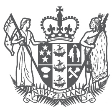 Cloud Transition ServicesService Framework: Consultancy and Professional Services: ICT Professional Services: Cloud Transition ServicesCompany logoContact Name:Contact Number:Contact Email:Service DescriptionPlease provide a summary of this service.  This is an opportunity for you to market your service to agencies.    OtherPlease identify any other relevant cloud transition services available which are not included above.    Other Please identify any other services available which are not included above.Benefits and OutcomesPlease describe the benefits and outcomes a subscribing agency will realise from this service.Service and Personnel AvailabilityProvide information on the lead-time to provision this service following procurement by an agency.Case StudiesPlease provide at least one case study (in PDF format or URL link) as supporting evidence.If you are new to the market and do not have case studies, then please describe what your personnel involved as an individual in providing cloud transition services. General experience in delivering and supporting this service locally in the New Zealand market	Please provide information.Specific industry and/or sector experience for this servicePlease provide information on relevant sectors and industries that you have delivered this service to.Cloud CRM system transition experiencePlease identify any specific experience with transitioning CRM systems to cloud environments.Cloud ERP system transition experiencePlease identify any specific experience with transitioning ERP systems to cloud environments.Public cloud experiencePlease provide information on your experience with public cloud environments relevant to this service.Organisational Quality Management Systems CertificationPlease provide information on any certifications held by your organisation (e.g. CMMI -Capability Maturity Model Integration).Managed Services Provider (MSP) CertificationsPlease provide information on any MSP certifications held by your organisation.Other Relevant Accreditations and CertificationsPlease provide detailsStandard Rate CardPlease provide your standard rate card or pricing model Pricing ModelPlease note that this pricing is indicative and final pricing will be negotiated when you conclude the SOW.Agencies will look at pricing to decide initial shortlist, so please provide meaningful info, such asRate cardBlended ratesVolume discountsOutcome based pricing options